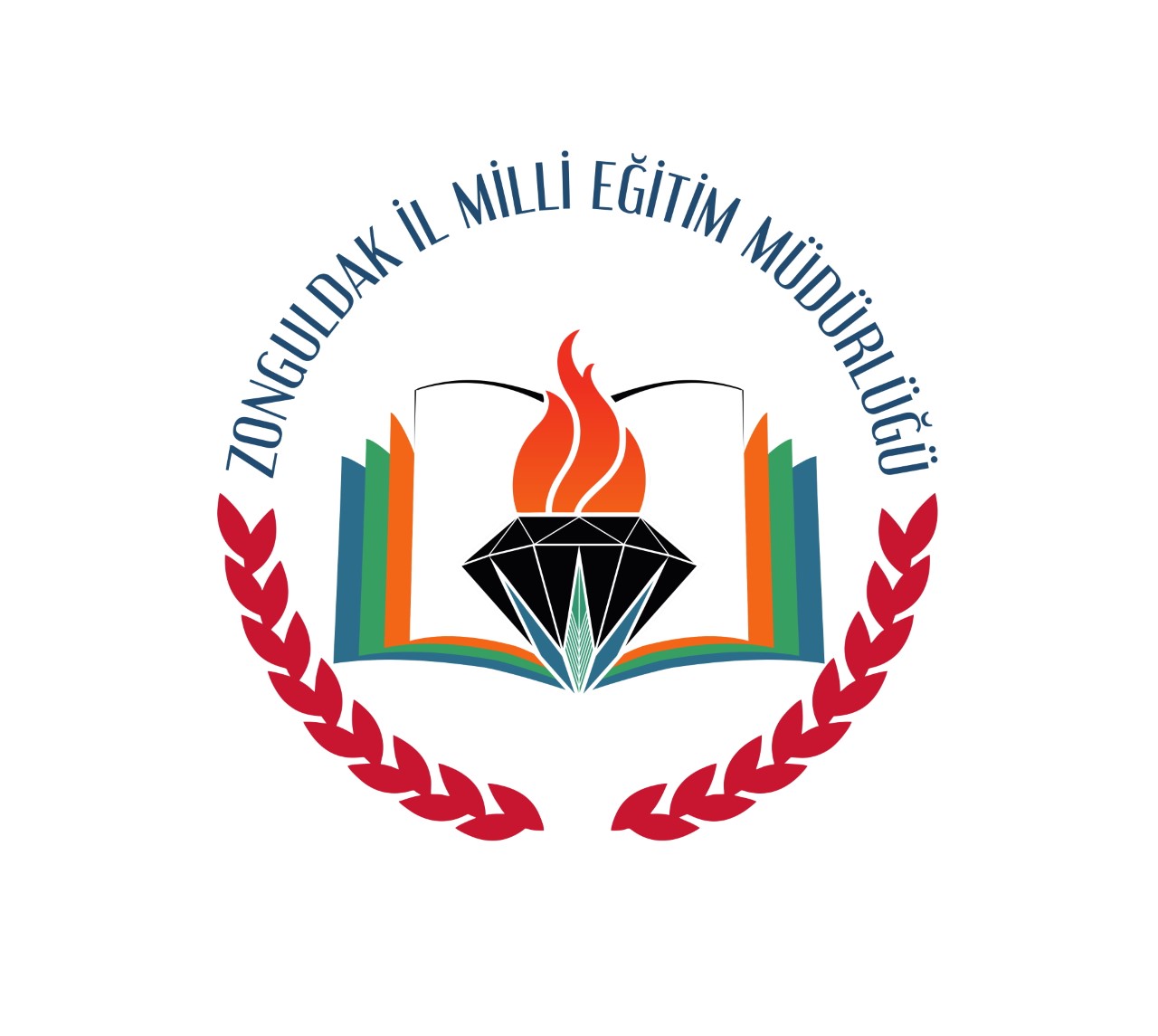 T.C.ZONGULDAK VALİLİĞİİL MİLLİ EĞİTİM MÜDÜRLÜĞÜ2021 - 2022EĞİTİM ve ÖĞRETİM YILI ÖRGÜN ve YAYGIN EĞİTİM KURUMLARI ÇALIŞMA TAKVİMİ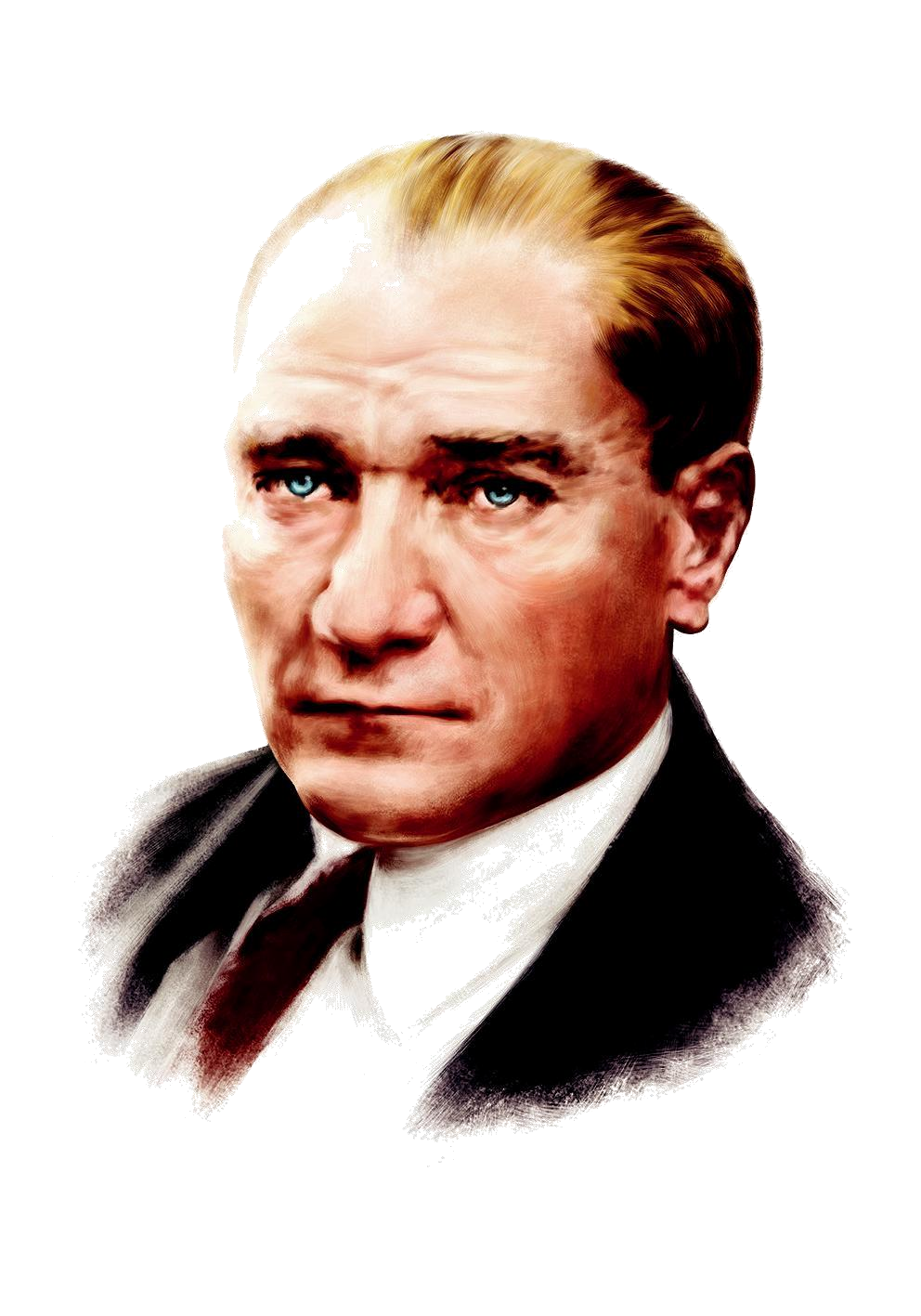 “Vatanını En Çok Seven Görevini En İyi Yapandır.” Mustafa Kemal ATATÜRKSUNU     2021-2022 eğitim ve öğretim yılı, Covid-19 salgını nedeniyle alınan tedbirler doğrultusunda yüz yüze eğitim yapılamadan Eğitim Bilişim Ağı (EBA), Canlı Sınıf Uygulamaları ile EBA TV (İlkokul, Ortaokul ve Lise) yoluyla uzaktan eğitim ile tamamlanmıştır. 2021-2021 ders yılı ise Resmî İlköğretim ve Ortaöğretim Kurumlarında, öğrencilerin eksik konu ve kazanımlarına yönelik Bakanlığımızca hazırlanan “Eğitim Programı” ile başlayacaktır.      Gelişen bilim ve teknoloji, yaşadığımız bu çağda zamanı iyi kullanmamızı zorunlu kılmaktadır. Yapılacak iş ve işlemlerin doğru mekâna, doğru bireye ve doğru zamana tanzimi,  zaten salgın nedeniyle sekteye uğrayan MEB çalışmalarımızın hedefe ulaşması noktasında pozitif ivme kazandıracaktır. Eğitimcilerin vizyon sahibi kişiler olarak hedefleri doğrultusunda zamanlarını en iyi şekilde planlamaları ve ülkemizin en çok ihtiyaç duyduğu yetişmiş insan gücü gereksiniminin karşılanması için en küçük zaman diliminin bile israf edilemez olduğu inancını paylaşmaları gerekmektedir.      Okul yöneticilerimize, öğretmenlerimize teslim edilen geleceğimizin teminatı öğrencilerimizin planlı ve düzenli olmalarında elbette ki okul yöneticilerinin ve öğretmenlerinin örnek rol olmalarının önemi tartışılamaz.       Bakanlığımızın Strateji ve Eğitim politikalarına uygun olarak milli-manevi değerlere saygılı öğrencilerin yetiştirilmesi elbette ki planlı ve programlı zamanlama yapan yönetici ve öğretmenlerle mümkün olacaktır.      Zonguldak Milli Eğitim Müdürlüğü olarak özenle hazırlamış olduğumuz çalışma takvimimiz; yöneticilerimize ve öğretmenlerimize yasal dayanakları ile verilen iş ve işlemlerin uygulanmasında ışık tutacaktır. Bir eğitim-öğretim yılını kapsayan bu çalışma takvimi Bakanlığımızın sahada uygulamaya koyduğu eğitim programlarının koordinasyonunu sağlayacaktır.    Bu bağlamda MEB Yönetmelik hükümleri ve Bakanlığımız Çalışma Takvimi doğrultusunda hazırlanan 2021-2022 Eğitim ve Öğretim yılına ait çalışma takviminin, yukarıda belirttiğimiz anlayış ve sorumlulukla öğrencilerimizi yetiştirmeleri dileğiyle İlimiz Eğitim Camiamıza hayırlı olmasını dilerim.             Ali TOSUNİl Milli Eğitim Müdürü  T.C.
ZONGULDAK VALİLİĞİ
Millî Eğitim Müdürlüğü 2021 – 2022EĞİTİM – ÖĞRETİM YILIÖRGÜN ve YAYGIN EĞİTİM KURUMLARI
ÇALIŞMA TAKVİMİAÇIKLAMALARHalk Eğitimi Kurs kayıtlarının sürekli olması esastır. Okul ve kurumların şartlarına göre yarıyıl ve yaz tatilleri de dahil olmak üzere yeni kurs grupları oluşturularak kayıt yapılabilir.Okul Öncesi Eğitim Kurumlarında:Çocuk sayısının 10’ dan az 20’ den fazla olmaması esastır. Çocuk sayısı fazla olduğu takdirde ikinci grup oluşturulur. Tek anasınıflarında ve uygulama sınıflarında ise sınıf kapasitesi dikkate alınarak çocuk sayısı 25’e kadar çıkarılabilir. İstekli öğretmenin bulunması halinde, İl Milli Eğitim Müdürlüğünün teklifi ve Valilik Onayı ile yaz tatilinde de eğitime devam edilirFiziki kapasitenin müsait olması halinde öğretim yılı içinde de çocukların kayıt – kabul işlemlerine devam edilir.c) Özel günler ve bayramlarda çocukların yaşlarına, gelişimlerine ve eğitim ilkelerine uygun olarak gösteri niteliği taşımayan sınıf içi faaliyetler ile çeşitli eğitim etkinlikleri düzenlenir."Dünya Okuma Yazma Günü" her yıl 08 Eylül de Halk Eğitimi Merkezleri’nce kutlanır.Örgün ve Yaygın Öğretim Kurumları’nda her yıl 05 Ekim’de "Dünya Öğretmenler Günü" olarak kutlanır.İmam – Hatip Liseleri’nde her yıl 13 Ekim günü "İmam Hatip Okullarının Kuruluş Yıldönümü" olarak kutlanır.Meslekî Eğitim Merkezlerinde 10-14 Ekim tarihleri arasında "Ahilik Kültürü Haftası" kutlanır.Bütün derslerin öğretimini Türkçe yapan özel okulların kayıt – kabulleri, benzeri resmi okulların kayıt kabullerine göre yapılır.Özel Türk Okulları ile bünyesinde Anaokulları ve Anasınıflarına; aday kaydı ile bu öğrencilerin seçimi ve kesin kayıtları ile ilgili iş ve işlemler özel yönetmeliklerinde belirtilen esaslara göre yapılır.Bu çalışma takviminde belirtilmeyen özel günler, haftalar ve benzeri günler; İlkokul ortaokul, Lise ve Dengi Okullar Sosyal Etkinlikler Yönetmeliği ile ilgili mevzuatta belirtilen tarihlerde kutlanır.Özel yönetmeliği bulunan resmi ve özel okullarda kayıt – kabul işlemleri ilgili yönetmelik hükümlerine göre yapılır.Özel eğitim gerektiren öğrenciler kayıt kabul şartlarına ve tarihlerine bakılmaksızın özel eğitim değerlendirme kurulu raporları ve özel eğitim hizmetleri kurulu yerleştirme kararı doğrultusunda kayıtları yapılır.222 Sayılı İlköğretim ve Eğitim Kanunu'nun 51. maddesi gereği Eylül ayının üçüncü haftasında kutlanan "İlköğretim Haftası" faaliyetlerinin öğrencilerle ilgili kısımları öğretim yılının başlamasından sonra gerçekleştirilir.Halk Eğitimi Merkezleri’nde açılması planlanan kısa süreli kurslar, İl Halk Eğitimi Planlama Kurullarınca tespit edilir. Yarıyıl ve yılsonu tatilinde de istek ve ihtiyaç duyulduğu takdirde kurslar açılabilir.Ocak, Mart, Mayıs, Temmuz, Eylül, Kasım aylarında kalfalık ve ustalık sınav başvuruları alınır. Ölçme değerlendirme denklik komisyonu oluşturulurMesleki Eğitim Merkezlerinde Şubat, Nisan, Haziran, Ağustos,  Ekim ve Aralık Aylarında İl sınav komisyonu oluşturulur.Aynı okul bünyesinde farklı öğretim kademelerinde öğrenim gören özel eğitim gerektiren öğrenciler, öğretim kademelerine bakılmaksızın aynı zamanda tatil edilirler.İlkokul, ortaokul ve ortaöğretim kurumlarının rehberlik ve psikolojik danışma hizmetleri ile ilgili yapılan tüm çalışma Raporlarını her ders yılı sonunda düzenli olarak elektronik ortamda rehberlik araştırma merkezine gönderilir.II. dönem başında Ortaöğretim Kurumlarında yapılacak Sorumluluk Sınavları ile Mesleki ve Teknik Eğitim Kurumları’nda yapılacak Yıl Sonu Beceri Sınavlarının eğitim – öğretim aksatılmadan yapılması esastır.21 Mart Down Sendromlular Farkındalık Günü, 02 Nisan Otizm Farkındalık Günü ve 10–16 Mayıs Engelliler Haftasında çeşitli etkinlikler düzenlenir.Öğretmenler Kurulu, okulların ders programlarına ve eğitim süreçlerine göre okul müdürlüklerince planlanan saatlerde çalışma takviminde belirlenen süreler içinde eğitim ve öğretimi aksatmayacak biçimde yapılır.Halk Eğitimi Merkezlerince yılsonu sergileri,a) Köy ve beldelerde Mayıs ayı içerisindeb) Merkez ve ilçelerde Haziran ayı içerisinde açılır.Zonguldak’ın Kurtuluş Günü her yıl 21 Haziran’da törenler ile kutlanır.Atatürk’ün Zonguldak’a gelişi her yıl 26 Ağustos’ta kutlanır.2022 RESMİ TATİL GÜNLERİ1 Ocak Yılbaşı
23 Nisan Ulusal Egemenlik ve Çocuk Bayramı
1 Mayıs Emek ve Dayanışma Günü
2 Mayıs Ramazan Bayramı Arifesi
3 Mayıs Ramazan Bayramı 1.gün
4 Mayıs Ramazan Bayramı 2.gün
5 Mayıs Ramazan Bayramı 3.gün
19 Mayıs Atatürk’ü Anma, Gençlik ve Spor Bayramı
15 Temmuz Demokrasi Bayramı
9Temmuz Kurban Bayramı Arifesi
10Temmuz Kurban Bayramı 1.gün
11Temmuz Kurban Bayramı 2.gün
12 Temmuz Kurban Bayramı 3.gün
13 Temmuz Kurban Bayramı 4.gün
30 Ağustos Zafer Bayramı
28 Ekim Cumhuriyet Bayramı Arifesi
29 Ekim Cumhuriyet Bayramı
31 Aralık Yılbaşı gecesiNot: Zaman çizelgesi örnek olarak hazırlanmıştır. Okul ve kurumlar kendi özel durumları, mevsim ve çevre koşullarına göre önlem almak suretiyle Milli Eğitim Müdürlüğüne bilgi vererek kendi zaman çizelgelerini tespit edecek ve uygulayacaklardır.12021-2022 Eğitim Öğretim Dönemi Öğretmenlerin Mesleki Eğitim Çalışmaları31 Ağustos 202103 Eylül 20212İlçe Milli Eğitim Müdürleri Kurulu Toplantısı24 Ağustos 20212Koordinatör Müdürler Kurulu Toplantısı26 Ağustos 202122021- 2022 Öğretim Yılı Eğitim Bölgesi Müdürler Kurulu Toplantısı23-25 Ağustos 202122021–2022 Öğretim Yılı I. Dönem Başı Öğretmenler Kurulu       Toplantıları31 Ağustos 202122021–2022 Öğretim Yılı Eğitim Kurumu Sınıf Alan Zümre       Toplantıları01 Eylül 202122021–2022 Öğretim Yılı Eğitim Kurumu Sınıf Alan Zümre       Başkanları Kurulu Toplantısı01 Eylül 202122021- 2022 Öğretim Yılı İlçe Sınıf Alan Zümre Toplantıları02 Eylül 202122021- 2022 Öğretim Yılı İl Sınıf Alan Zümre Toplantıları03 Eylül 20212Diğer KurullarBakanlıkça Belirlenecek Takvim Doğrultusunda32021–2022 Öğretim Yılı Anaokulu, İlkokul, Ortaokul ve Ortaöğretim Öğretmenlerinin Mesleki Çalışmaları31 Ağustos-03 Eylül 20214Mesleki Eğitim Merkezi Sınav Görevi Olmayan Öğretmenlerin Mesleki Çalışmaları31 Ağustos 202103Eylül 20215Okul Öncesi Eğitim Kurumlarında Seçici Komisyonların Kurulması 31 Ağustos- 3 Eylül 20216Boş Kalan Kontenjanlara, Hiçbir Yere Yerleşemeyen Öğrenciler İçin İl/İlçe Öğrenci Yerleştirme ve Nakil Komisyonlarınca Yerleştirme Başvurularının Alınması9-13 Ağustos20216Yatılılık Başvurularının Okul ve Kurumlarca Alınması23-27 Ağustos 20216İl/İlçe Öğrenci Yerleştirme ve Nakil Komisyonları Yerleştirmelerinin Tamamlanması, Yatılılık Yerleştirme Sonuçlarının İlanı ve e- Pansiyon Üzerinden Kayıtların Sisteme İşlenmesi31 Ağustos 20216İl – İlçe Öğrenci Yerleştirme ve Nakil Komisyonları Yerleştirmelerinin Tamamlanması,03 Eylül 20216Yatılılık Yerleştirme Sonuçlarının İlanı ve Yerleştirme Sonuçlarının İlanı ve E-Pansiyon Üzerinden Kayıtların Sisteme İşlenmesi31 Ağustos 20217Örgün Eğitim Kurumları 2021–2022 Öğretim YılıOkul Öncesi ve İlkokul 1. Sınıf Öğrencilerinin Uyum Eğitimi. (Bakanlık Genelgesine Göre Uyum Eğitimi Okul Öncesi ve İlkokul 1. Sınıf Öğrencilerini Kapsamaktadır06 Eylül 2021 Pazartesi –17 Haziran 2022 Cuma82021-2022 Eğitim Öğretim Dönemi Birinci Dönem Başlangıcı06 Eylül 20219Halk Eğitimi Merkezlerindeki Öğretmenlerin Alan Taraması Çalışması6  - 12 Eylül 20219Halk Eğitimi Merkezlerindeki Öğretmenlerin Göreve Başlaması13 Eylül 2021Halk Eğitimi Merkezlerindeki Kursiyer KayıtlarıYıl boyunca 10Orta Öğretim Kurumları Sorumluluk Sınavları ile İlgili İş ve İşlemler06 – 10 Eylül 202111Orta Öğretim Kurumları 9 uncu sınıfa yeni başlayan öğrencilerin ders seçimleri ile diğer sınıf düzeylerinde seçilen derslerde değişiklik yapılmasına ilişkin işlemler 06 – 10 Eylül 202112Orta Öğretim Kurumları Sorumluluk Sınavları sonunda tek dersten başarısızlığı bulunan son sınıf öğrencileri için Sorumluluk sınavı ile İlgili İş ve İşlemler13 – 17 Eylül 202111Özel Yetenekli ÇocuklarBakanlıkça Belirlenecek Tarihte11Sınıf Öğretmenleri Tarafından İlkokul 1, 2 ve 3. Sınıf Öğrencilerin Gözlem Formlarının DoldurulmasıBakanlıkça Belirlenecek Tarihte11Gözlem Formu Doldurulan Öğrencilerin İlan Edilmesi ve Gerekli Düzeltmelerin YapılmasıBakanlıkça Belirlenecek Tarihte11Grup Tarama Uygulamalarının YapılmasıBakanlıkça Belirlenecek Tarihte11Grup Tarama Uygulama Sonuçlarının İlan EdilmesiBakanlıkça Belirlenecek Tarihte11Bireysel Değerlendirmelerin YapılmasıBakanlıkça Belirlenecek Tarihte11Bireysel Değerlendirme Sonuçlarının İlan EdilmesiBakanlıkça Belirlenecek Tarihte11Kayıt Hakkı Kazanan Öğrencilerin Kayıt İşlemlerinin GerçekleştirilmesiBakanlıkça Belirlenecek Tarihte12Açık Ortaokul 2021–2022 Öğretim Yılı I. Dönem Yeni Kayıt İşlemleri31 Ağustos – 03 Ekim 202113Açık Ortaokul 2021–2022 Öğretim Yılı I. Dönem Kayıt Yenileme İşlemleri31 Ağustos – 03 Ekim 202114Açık Ortaokul 2021–2022 Öğretim Yılı II. Dönem Yeni Kayıt İşlemleriBakanlıkça Belirlenecek.15Açık Ortaokul 2021–2022 Öğretim Yılı II. Dönem Kayıt Yenileme İşlemleriBakanlıkça Belirlenecek.16Açık Lise ve Mesleki Açık Lise 2021–2022 Eğitim- Öğretim Yılı  I. Dönem Yeni Kayıt İşlemleri31 Ağustos – 03 Ekim 202117Açık Lise ve Mesleki Açık Lise 2021–2022 Eğitim- Öğretim Yılı  I. Dönem Kayıt Yenileme İşlemleri31 Ağustos – 03 Ekim  202118Açık Lise ve Mesleki Açık Lise 2021–2022 Eğitim- Öğretim Yılı II. Dönem Yeni Kayıt İşlemleriBakanlıkça Belirlenecek Tarihte19Açık Lise ve Mesleki Açık Lise 2021–2022 Eğitim- Öğretim Yılı II. Dönem Kayıt Yenileme İşlemleriBakanlıkça Belirlenecek Tarihte20Açık Lise ve Mesleki Açık Lise 2021–2022 Eğitim- Öğretim Yılı III. Dönem Yeni Kayıt İşlemleriBakanlıkça Belirlenecek Tarihte21Açık Lise ve Mesleki Açık Lise 2021–2022 Eğitim- Öğretim Yılı III. Dönem Kayıt Yenileme İşlemleriBakanlıkça Belirlenecek Tarihte22İşletmede Mesleki Eğitim Uygulaması Yaptırmakla Yükümlü Olan İşletmelerin Listesi, Çalışma ve İş Kurumu İl Müdürlüklerince, Sağlık İşletmeleriyle Bu İşletmelerde Çalışan Personel Sayısı ise İl Sağlık Müdürlüklerince Şubat Ayı İçinde İl Millî Eğitim Müdürlüğüne Bildirilmesi Bakanlıkça Belirlenecek Tarihte23Açık Ortaokul II. Dönem Sonu SınavlarıBakanlıkça Belirlenecek Tarihte24Açık Ortaokul 2021–2022 Öğretim Yılı III. Dönem Yeni Kayıt İşlemleriBakanlıkça Belirlenecek Tarihte25Açık Ortaokul 2021–2022 Öğretim yılı III. Dönem Kayıt Yenileme İşlemleriBakanlıkça Belirlenecek Tarihte26Açık Lise ve Mesleki Açık Lise 1. Dönem Sonu Sınavları04-05 Aralık 202127Açık Lise ve Mesleki Açık Lise II. Dönem Sonu SınavlarıBakanlıkça Belirlenecek Tarihte28Mesleki ve Teknik Ortaöğretim Kurumlarında AMP Meslek Alanlarına Geçiş, Tercih ve Yerleştirme İşlemleriBakanlıkça Belirlenecek Tarihte29Mesleki ve Teknik Ortaöğretim Kurumlarında; Formların E-Okul Sistemine İşlenmesi.Bakanlıkça Belirlenecek Tarihte302021–2022 Öğretim Yılı Alana Geçiş ve Yöneltme2021–2022 Öğretim Yılı Alana Geçiş ve Yöneltme30Alana Yöneltme Tavsiye Formu (Ek 1)Bakanlıkça Belirlenecek İkili Kılavuz Hükmünden 30Formların ToplanmasıBakanlıkça Belirlenecek Tarihte30Mesleki Yönlendirme ve Değerlendirme Toplantılarının Yapılması (Ek-2 ) Formlarının DağıtımıBakanlıkça Belirlenecek Tarihte30Öğrenci Tercihlerini Değerlendirme ve Yerleştirme Formu (Ek-2) Okul Müdürlüklerine TeslimiBakanlıkça Belirlenecek Tarihte30Alana Geçiş Yapacak Öğrencilerin Kayıt KabulleriBakanlıkça Belirlenecek Tarihte30Özürleri Nedeniyle Süresi İçerisinde Başvuramayanların Alana Geçiş Başvuruları ve YerleştirilmesiBakanlıkça Belirlenecek Tarihte30Denizcilik Alanı Bulunan Mesleki ve Teknik Anadolu Liseleri’ni "Asıl Kazanan Aday"Lar,"Gemi adamı Olur Sağlık Raporunu"  Kayıt Hakkı Kazandıkları Okul Müdürlüğüne TeslimiBakanlıkça Belirlenecek Tarihte30Dal TercihiBakanlıkça Belirlenecek Tarihte30Dal Tercih Formunun Doldurulması ve Okul Müdürlüklerine TeslimiBakanlıkça Belirlenecek Tarihte31Açık İlköğretim Okulu III. Dönem Sonu SınavlarıBakanlıkça Belirlenecek Tarihte32Açık Lise ve Mesleki Açık Lise III. Dönem Sonu SınavlarıBakanlıkça Belirlenecek Tarihte32Mesleki Eğitim Merkezleri KayıtlarıTam Gün Tam Yıl32Mesleki Eğitim Merkezleri 18 Yaş Altı Sözleşmeli Çırak KayıtlarıTam Gün Tam Yıl32Mesleki Eğitim Merkezi Öğretmenler Kurulu ToplantısıBakanlıkça Belirlenen Tarih 32Mesleki Eğitim Merkezleri İl Sınav Komisyonunun Oluşturulması( Mesleki Eğitim Merkezi Müdürleri)01 Eylül 202130 Eylül 202132Mesleki Eğitim Merkezleri Kalfalık ve Ustalık Sınav Başvuruları ve Mesleki Eğitim Merkezi Bölümden Sorumlu Müdür Yrd.ve Milli Eğitim Müdürlüğünde Teşekkül Edecek Ölçme ve Değerlendirme Denklik Komisyonu Oluşturulması01 Eylül 202130 Eylül 202132Mesleki Eğitim Merkezleri Kalfalık ve Ustalık SınavlarıBakanlığın Belirlediği Sınav Takvimine Göre33Özel Eğitim Hizmetleri Kurulu ToplantısıHer hafta Perşembe Günü34Halk Eğitimi Merkezi Kadrolu Öğretmen ve Kadrolu Usta Öğreticilerin Seminer ÇalışmasıÖrgün Eğitimdeki öğretmenlerle aynı tarih  35İlköğretim ve Ortaöğretim Bursluluk Sınavı5 Eylül 202136Dünya Okuma Yazma Gününün Halk Eğitimi Merkezlerince Kutlanması08 Eylül 202137İlköğretim Haftası6 Eylül – 10 Eylül 202138Mesleki Eğitim ve Ahilik Haftası Etkinlikleri13-19 Eylül 202140Mesleki Açık Öğretim Liselerinde Yüz Yüze Eğitimin Başlaması6 Eylül 2021 Pazartesi42Ortaokul ve İmam Hatip Ortaokulları 5. ve Ortaöğretim Kurumları 9. Sınıflar ve Pansiyonda Kalacak Öğrencilere Rehberlik Çalışmaları Yapılacaktır.31 Ağustos-3 Eylül 202143Anadolu İmam Hatip Liseleri ve İmam Hatip Ortaokulları Kalite Takip Sistemi (KTS ) Program Taslağının Hazırlanması.25 Eylül 202144Güzel Sanatlar Lisesi ve Spor Liselerine Yetenek Sınavı BaşvurularıEylülün 2 Haftası45Güzel Sanatlar Lisesi ve Spor Liselerine Boş Kontenjana Nakil Yoluyla Öğrenci Almak İçin Yetenek Sınavı Yapılması27-28 Eylül 202146Okul Öncesi Tahmini Bütçenin Hazırlanması ve Anaokulu Tahmini Bütçenin E-Okul Sistemine İşlenmesi ve Onaylanması01-30 Eylül 202147Önceki Öğrenmelerin Tanınması, Denklik ve Ölçme Değerlendirme İşlemleri İl Komisyonunun Kurulması, Yıllık Çalışma Programının Oluşturulması.Eylül – Kasım 2021Ocak –Mart- Mayıs-Temmuz 202248Halk Eğitim Merkezlerine Ücretli Usta Öğretici Başvurularının Alınması, 01 – 30 Eylül 202149Usta Öğretici Başvurularının Komisyon Tarafından Değerlendirilmesi ve İlan Edilmesi15 Eylül 202149Bünyesinde Yoğunlaştırılmış Eğitim Uygulanan Mesleki ve Teknik Anadolu Liselerinin Yiyecek İçecek Hizmetleri, Konaklama ve Seyahat Hizmetleri ve Eğlence Hizmetleri Alanlarında Öğrenim Gören Öğrencilerinin;Bünyesinde Yoğunlaştırılmış Eğitim Uygulanan Mesleki ve Teknik Anadolu Liselerinin Yiyecek İçecek Hizmetleri, Konaklama ve Seyahat Hizmetleri ve Eğlence Hizmetleri Alanlarında Öğrenim Gören Öğrencilerinin;4911. ve 12. Sınıfların İşletmelerde Mesleki Eğitiminin Sona Ermesi 01 Ekim 202149Yıl Sonu Beceri Sınavları Öncesi Meslek Dersi Öğretmenleri Toplantısı01 Ekim 202149Beceri Eğitimi Sınavları (Protokol Kapsamı Dışındaki işletmelerde Beceri Eğitimi Yapan Öğrenciler Beceri Eğitimi Sınavlarının Bitiminde Eğitim-Öğretimlerine Devam Edecektir / 27.07.2021 Tarih ve 28555927 Sayılı Bakanlık Oluru)04-15 Ekim 202149İşletmelerde Beceri Eğitimi Yapan Öğrencilerin İzinleri (Ortaöğretim Kur Yönetmeliği Md: 63/4)18-29 Ekim 202149Aynı Okulun 9. Sınıflarının Boş Kalan Kontenjanları İçin Mülakat Sınavları (Bakanlık Takvimi)27 Eylül 2021 – 01 Ekim 202125 Ekim 2021 – 28 Ekim 2021512021–2022 Öğretim Yılı Ortaokul Öğrencilerini Hayata Hazırlama ve Mesleki Yönlendirme Çalışmalarının Okullarda Başlatılması1 Ekim 202152Güzel Sanatlar Lisesi ve Spor Liselerine Yetenek Sınavları BaşvurularıEkim Ayının 2. ve 3. Haftası53Bünyesinde Yoğunlaştırılmış Eğitim Uygulanan Mesleki ve Teknik Anadolu Liselerinin Yiyecek İçecek Hizmetleri, Konaklama ve Seyahat Hizmetleri ve Eğlence Hizmetleri Alanlarında Öğrenim Gören Öğrencilerinin;Bünyesinde Yoğunlaştırılmış Eğitim Uygulanan Mesleki ve Teknik Anadolu Liselerinin Yiyecek İçecek Hizmetleri, Konaklama ve Seyahat Hizmetleri ve Eğlence Hizmetleri Alanlarında Öğrenim Gören Öğrencilerinin;53A) 11. ve 12. Sınıf Öğrencilerin 2021 – 2022 Ders Yılı Teorik Eğitimi Başlaması (Ortaöğretim Kur Yönetmeliği Md: 63/5)01 Kasım 202153B) 11. ve 12. Sınıf Öğrencilerinin 1. Dönem Başı Sorumluluk Sınavlarının Yapılması01 – 08 Kasım 202153C) Son Sınıf Öğrencileri Tek Ders Sorumluluk Sınavı (Ortaöğretim Kur Yönetmeliği Md: 58/6)11 Kasım 202154Güzel Sanatlar Lisesi ve Spor Liselerine Boş Kontenjana Nakil Yoluyla Öğrenci Almak İçin Yetenek Sınavı Yapılması25-26-27 Ekim 202155Cumhuriyet Bayramı28 Ekim 2021 Saat 13.00’da Başlar 29 Ekim 2021 Akşamı Sona Erer56Yaygın Eğitim Kurumları 2021–2022 Öğretim Yılının Başlaması12 Eylül 202157Yaygın Eğitim Kurumları 2021–2022 Öğretim Yılının Başlaması13 Eylül 2021 58Ortaokul ve İmam Hatip Ortaokullarında Sınıf/Şube Öğretmenler Kurulu ToplantısıEkim - 202159Ortaöğretim Kurumları Sınıf/Şube Öğretmenler Kurulu ToplantısıKasım - 202160Anadolu İmam Hatip Liseleri Mesleki Uygulama Programının Uygulanması.Kasım- Aralık 2021Ocak-Şubat-Mart – Nisan –Mayıs 202261Atatürk Haftası08-12 Kasım 202162Birinci Dönem Ara Tatili15-19 Kasım 202163Öğretmenler Günü24 Kasım 202164Açık Ortaokul I. Dönem Sınavları04-05 Aralık 202165Yılbaşı Tatili01 Ocak 202266Örgün ve Yaygın Eğitim Kurumlarında 1.Yarıyılın Sona Ermesi21 Ocak 202267Örgün ve Yaygın Eğitim Kurumlarında Yarıyıl Tatili24 Ocak -04 Şubat 202268İlçe Hayat Boyu Öğrenme Halk Eğitimi Planlama ve İşbirliği Komisyonu Toplantısı Temmuz Ayı İçinde69Özel Öğretim Kurumlarında Ücretlerin TespitiOcak-Mayıs 202270Örgün ve Yaygın Eğitim Kurumlarında 2. Dönemin Başlaması07 Şubat 202271Ortaöğretim Kurumları 2. Dönem Sorumluluk Sınavları07-11 Şubat 202272Ortaöğretim Kurumlarında Ders SeçimiŞubat 2022-202373II. Dönem Başı İlçe Milli Eğitim Müdürler Kurulu Toplantısı31 Ocak 2022 - 1Şubat 202273II. Dönem Başı İlçe Eğitim Kurumu Müdürleri Kurulu Toplantısı2-3-4Şubat 202273II. Dönem Başı Koordinatör Müdürler Kurulu Toplantısı7-11 Şubat 202273II. Dönem Başı Eğitim Bölgesi Müdürler Kurulu Toplantısı07-11 Şubat 202273II. Dönem Başı Öğretmenler Kurulu Toplantısı07 Şubat 202273II. Dönem Başı Eğitim Kurumu Sınıf Alan Zümre Başkanları Kurulu Toplantısı07-11 Şubat 2022 73II. Dönem Başı Eğitim Kurumu Sınıf Alan Zümre Toplantıları08-09 Şubat 202273II. Dönem Başı İlçe Sınıf Alan Zümre Toplantıları10 Şubat 202273II. Dönem Başı İl Sınıf Alan Zümre Toplantıları11 Şubat 202274Ortaokul ve İmam Hatip Ortaokullarında Sınıf/Şube Öğretmenler Kurulu ToplantısıŞubat - 202277Sanat ve Spor Kurulu Toplantısı26-30 Nisan 202278TYT ve YKS Başvuru TarihleriÖSYM Tarafından Belirlenecek Tarihte79İlköğretim ve Ortaöğretim Kurumları Bursluluk SınavıBakanlıkça Belirlenecek Tarihte80Ortaokullar 8. Sınıf Öğrenciler LGS Başvurularının AlınmasıBakanlıkça Belirlenecek Tarihte81Bünyesinde Yoğunlaştırılmış Eğitim Uygulanan Mesleki ve Teknik Anadolu Liselerinin Yiyecek İçecek Hizmetleri, Konaklama ve Seyahat Hizmetleri Alanlarında Öğrenim Gören Öğrencilerinin 10. 11 ve 12. Sınıf Öğrencilerinin Yılsonu Sorumluluk Sınavlarının Yapılması04 – 08 Nisan 202282İkinci Dönem Ara Tatili 11-15 Nisan 202283Bünyesinde Yoğunlaştırılmış Eğitim Uygulanan Mesleki ve Teknik Anadolu Liselerinin Yiyecek İçecek Hizmetleri, Konaklama ve Seyahat Hizmetleri ve Eğlence Hizmetleri Alanlarında Öğrenim Gören Öğrencilerinin;Bünyesinde Yoğunlaştırılmış Eğitim Uygulanan Mesleki ve Teknik Anadolu Liselerinin Yiyecek İçecek Hizmetleri, Konaklama ve Seyahat Hizmetleri ve Eğlence Hizmetleri Alanlarında Öğrenim Gören Öğrencilerinin;832. Dönemin Sona Ermesi (9. Sınıflar Hariç) (Ortaöğretim Kur Yönetmeliği Md: 63/3)08 Nisan 202283Meslek Dersi Öğretmenleri Toplantısı11 Nisan 202283Öğrencilerin İşletmelerde Mesleki Eğitimi Öncesi İzinleri (Ortaöğretim Kur Yönetmeliği Md: 63/4)18 – 29 Nisan 20228423 Nisan Ulusal Egemenlik ve Çocuk Bayramı23 Nisan 202285Okul Öncesi Eğitim Kurumları İl Ücret Tespit Komisyonu ToplantısıNisan 202286Ortaöğretim Kurumları Sınıf/Şube Öğretmenler Kurulu ToplantısıNisan 202287Okul Öncesi ve İlköğretim Kurumları Öğrenci Yerleştirme Komisyonu Toplantısı Nisan 202288Emek ve Dayanışma Günü01 Mayıs 202289Bünyesinde Yoğunlaştırılmış Eğitim Uygulanan Mesleki ve Teknik Anadolu Liselerinin Yiyecek İçecek Hizmetleri, Konaklama ve Seyahat Hizmetleri ve Eğlence Hizmetleri Alanlarında Öğrenim Gören 11. ve 12. Sınıf Öğrencilerinin İşletmelerde Mesleki Eğitiminin Başlaması (Ortaöğretim Kur.Yönetmeliği Md: 63/3)02 Mayıs 202290Meslek Liselerinde Kalite İzleme ve Değerlendirme Raporlarının Doldurulması ve Okul OnayıBakanlıkça Belirlenecek Tarihte91İşletmelerde Meslek Eğitimi Gören XII. Sınıf Öğrencilerinden Meslek Eğitimi Öğretim Programlarının En Az % 80'ini Tamamlayamayanlar İçin Okulda Telafi Eğitimi09-20 Mayıs 202292Ramazan Bayramı Tatili2 Mayıs 2022 13.00’da Başlar-5 Mayıs 2022 Akşamı Sona Erer93İl ve İlçe Milli Eğitim Müdürlüklerince İşletme Belirleme Komisyonlarının Kurulması, Mesleki Eğitim Yaptırmakla Yükümlü İşletmelerin Eğitime Uygunluğuyla Bu İşletmelerde Mesleki Eğitim Görecek Öğrenci Sayılarının Belirlenmesi 16-20 Mayıs 20229419 Mayıs Atatürk'ü Anma,  Gençlik ve Spor Bayramı19 Mayıs 202295İşletmelerde Meslek Eğitimi Gören XII. Sınıf Öğrencilerinden Meslek Eğitimi Öğretim Programlarının En Az % 80'ini Tamamlayamayanlar İçin Dönem Sonu Becerisınavı Öncesi Öğretmenler Kurulu Toplantısı23-27 Mayıs 202295İşletmelerde Meslek Eğitimi Gören XII. Sınıf Öğrencilerinden Meslek Eğitimi Öğretim Programlarının En Az % 80'ini Tamamlayamayanlar İçin Yılsonu Beceri Sınavları23-27Mayıs 2022962021-2022 Öğretim Yılı 8. Sınıf Ortaokul Öğrencilerini Hayata Hazırlama Mesleki Yönlendirme ÇalışmalarıMayıs 202297Halk Eğitim Merkezlerince Köy ve Beldelerde Açılan Kurs Sonu SergileriMayıs ayı içinde98İl ve İlçe Halk Eğitim Merkezleri Yıl Sonu SergileriHayat Boyu Öğrenme Haftası99Hayat Boyu Öğrenme Haftası1-7 Haziran 2022992021-2022 Eğitim Öğretim Yılı Sonu Ortaöğretim Kurumları 2. Dönem Sorumluluk Sınavları06-17 Haziran 2022100Ortaokul ve İmam Hatip Ortaokullarında Sınıf/Şube Öğretmenler Kurulu Toplantısı13 - 17 Haziran101Örgün ve Yaygın Eğitim Kurumlarında 2021-2022 Ders Yılının Sona Ermesi.17 Haziran 2022102Örgün Eğitim Kurumlarında 2021–2022 Ders Yılı Sonu Öğretmenler Kurulu Toplantısı20 Haziran 2022103Eğitim Kurumu Sınıf Alan Zümre Toplantıları21 Haziran 2022104Eğitim Kurumu Sınıf Alan Zümre Başkanları22 Haziran 2022105İlçe Milli Eğitim Müdürleri Kurulu Toplantısı20-24 Haziran 2022106Anaokulu, İlkokul, Ortaokul ve Liselerde Yıl Sonu Mesleki Çalışmalar20 Haziran 2022 Pazartesi -01 Temmuz 2022 Cuma1082021–2022 Öğretim Yılı Tüm Eğitim Bölgelerinde Yılsonu: 2021–2022 Öğretim Yılı Tüm Eğitim Bölgelerinde Yılsonu: 108İlçe Milli Eğitim Müdürler Kurulu Toplantısı6-10 Haziran 2022108Koordinatör Müdürler Kurulu Toplantısı13-17 Haziran 2022108İlçe Eğitim Bölgesi Müdürler Kurulu Toplantısı13-17 Haziran 2022108Eğitim Bölgesi Öğretmenler Kurulu Toplantısı20 Haziran 2022108İlçe Eğitim Kurumu Müdürleri Toplantısı13-17 Haziran 2022108Eğitim Kurumu Sınıf Alan Zümre Toplantıları21 Haziran 2022108Eğitim Kurumu Sınıf Alan Zümre Başkanları Toplantısı22 Haziran 2022108İlçe Sınıf Alan Zümre Başkanları Toplantısı23 Haziran 2022108İl Sınıf Alan Zümre Başkanları Toplantıları24 Haziran 2022109Özel Eğitim Hizmetleri Yönetimi 8. Madde Gereği RAM’da Değerlendirilmesi Yaz Tatili Dönemine Gelen Öğrencilerin, Eğitsel Değerlendirme İstek Formunun Haziran Ayı İçerisinde RAM’a GönderilmesiHaziran 2022Özel Eğitim Hizmetleri Yönetmeliğinin 9.Maddesi Gereği Özel Eğitim Okul ve Kurumlarında eğitim gören öğrencilerin kademeler arası geçişlerinde yerleştirme kararları alınabilmesi amacı ile RAM’a gönderilmesi.Haziran 2022110Rehberlik ve Psikolojik Danışma Hizmetleri İl Danışma Komisyonu Toplantısı Eylül ve Haziran Ayı İçerisinde111Güzel Sanatlar ve Spor Liselerine Yetenek Sınavı İçin 2022 ve 2023 Eğitim Öğretim Başvuruların Alınması.Bakanlıkça Belirlenecek Tarihte112Güzel Sanatlar ve Spor Liselerine Yetenek Sınavının YapılmasıBakanlıkça Belirlenecek Tarihte113Halk Eğitim Merkezlerinde Yaz Dönemi Kurslarının Düzenlenmesi01 Temmuz-30 Ağustos 2022114Mesleki Teknik Orta Öğretim Öğrencilerinin İşletmelerde Yaz Dönemi Staj Eğitimi01 Temmuz-30 Ağustos 2022115Örgün Öğretim Kurumlarında 2022- 2023 Öğretim Yılı için Öğrenci Kayıtları:Örgün Öğretim Kurumlarında 2022- 2023 Öğretim Yılı için Öğrenci Kayıtları:115Bağımsız Anaokulları ve Mesleki ve Teknik Eğitime Bağlı Uygulama Sınıfları Başvurular ( Kayıt Yenileme ve Ön Kayıt)1 Temmuz 2022115Bağımsız Anaokulları ile Mesleki ve Teknik Eğitime Bağlı Uygulama Sınıfları Seçici Komisyon Çalışmaları ve Kesin KayıtlarTemmuz 2022Eylül 2022115Bağımsız Anaokulları ile Mesleki ve Teknik Eğitime Bağlı Uygulama Sınıfları İlkokul ve Ortaokullarda Anasınıfı Öğrenci Kayıtları1 Temmuz – 1 Eylül 2022116Okul öncesi, İlkokul, Ortaokul ve Liselerde Öğretmenlerin Tatile Girmesi;01 Temmuz 202211715 Temmuz Demokrasi ve Şehitler Günü15 Temmuz 2022118Bünyesinde Yoğunlaştırılmış Eğitim Uygulanan Proje Okulu Kapsamındaki Mesleki ve Teknik Anadolu Liselerinin Yiyecek İçecek Hizmetleri, Konaklama ve Seyahat Hizmetleri Alanlarına Mülakat Sınavları / Yerleştirme İşlemleriBakanlıkça Belirlenecek119Kurban Bayramı Tatili09-13 Temmuz 2022120İl Hayat Boyu Öğrenme Halk Eğitimi Planlama ve İşbirliği Komisyonu ToplantısıAğustos ayı içinde 121Zonguldak Düşman İşgalinden Kurtuluşu 26 Ağustos 2022121Zafer Bayramı30 Ağustos 2022BELİRLİ GÜN VE HAFTALARBELİRLİ GÜN VE HAFTALARBELİRLİ GÜN VE HAFTALAROcakOcakOcakOcak ayının ilk haftasıVeremle Savaş Eğitimi HaftasıVeremle Savaş Eğitimi HaftasıOcak ayının 2. haftasıEnerji Tasarrufu HaftasıEnerji Tasarrufu Haftası10 OcakGazeteciler GünüGazeteciler Günü23 OcakDünya Cüzzam GünüDünya Cüzzam Günü25 - 31 OcakCüzzam HaftasıCüzzam Haftası26 OcakDünya Gümrük GünüDünya Gümrük GünüŞubatŞubatŞubat19 ŞubatMilli Eğitim Vakfı Kuruluş GünüMilli Eğitim Vakfı Kuruluş GünüŞubat Ayının Son HaftasıVergi HaftasıVergi Haftası28 ŞubatSivil Savunma GünüSivil Savunma GünüMartMartMartMart ayının ilk haftasıGirişimcilik HaftasıGirişimcilik Haftası1 - 7 MartDeprem HaftasıDeprem Haftası1 Mart gününü içine alan haftaYeşilay HaftasıYeşilay Haftası15 - 21 MartTüketiciyi Koruma HaftasıTüketiciyi Koruma Haftası8 MartDünya Kadınlar GünüDünya Kadınlar Günü8 - 14 MartBilim ve Teknoloji HaftasıBilim ve Teknoloji Haftası12 Martİstiklâl Marşı'nın Kabulü ve Mehmet Akif ERSOY’uİstiklâl Marşı'nın Kabulü ve Mehmet Akif ERSOY’uAnma GünüAnma Günü14 MartTıp BayramıTıp Bayramı16 MartÖğretmen Okullarının Kuruluş Yıl DönümüÖğretmen Okullarının Kuruluş Yıl Dönümü18 MartÇanakkale ZaferiÇanakkale Zaferi18 MartŞehitler GünüŞehitler Günü18 - 24 MartYaşlılar HaftasıYaşlılar Haftası21 Mart Nevruz gününü içine alan haftaTürk Dünyası ve Toplulukları HaftasıTürk Dünyası ve Toplulukları Haftası21 MartUluslararası Irk Ayırımı İle Mücadele GünüUluslararası Irk Ayırımı İle Mücadele Günü21 - 26 MartOrman HaftasıOrman Haftası22 MartDünya Su GünüDünya Su Günü23 MartDünya Meteoroloji GünüDünya Meteoroloji Günü27 MartDünya Tiyatrolar GünüDünya Tiyatrolar GünüMart ayının son pazartesi gününü içine alan haftaKütüphaneler HaftasıKütüphaneler HaftasıNisanNisanNisan1- 7 NisanKanserle Savaş HaftasıKanserle Savaş Haftası4 NisanNATO GünüNATO Günü5 NisanAvukatlar GünüAvukatlar Günü7 NisanDünya Sağlık GünüDünya Sağlık Günü7 - 13 NisanSağlık ve Sosyal Güvenlik HaftasıSağlık ve Sosyal Güvenlik Haftası8 - 14 NisanSağlık HaftasıSağlık Haftası10 NisanPolis Teşkilatı'nın Kuruluş GünüPolis Teşkilatı'nın Kuruluş Günü14 NisanŞehitler HaftasıŞehitler Haftası15 - 22 NisanTurizm HaftasıTurizm Haftası20 - 26 Nisan20 - 26 Nisan Kutlu Doğum Haftası21- 28 Nisan21- 28 NisanEbeler Haftası23 Nisan23 NisanUlusal Egemenlik ve Çocuk Bayramı23 Nisan gününü içine alan hafta23 Nisan gününü içine alan haftaDünya Kitap Günü ve KütüphanelerHaftası25 Nisan25 NisanTürkiye İstatistik GünüMayısMayısMayıs         1 Mayıs         1 Mayıs                            Emek ve Dayanışma Günü28 Nisan - 4 Mayıs28 Nisan - 4 MayısKardeşlik HaftasıMayıs Ayının İlk HaftasıMayıs Ayının İlk HaftasıBilişim HaftasıMayıs Ayının İlk HaftasıMayıs Ayının İlk HaftasıTrafik ve İlk Yardım HaftasıMayıs Ayının II. HaftasıMayıs Ayının II. HaftasıVakıflar Haftası1 - 7 Mayıs1 - 7 MayısKarayolu Güvenliği ve Trafik Haftası4 - 10 Mayıs4 - 10 Mayısİş Güvenliği Haftası5 Mayıs5 MayısAvrupa Günü6 Mayıs6 MayısHıdrellezMayıs ayının 2. Pazar günüMayıs ayının 2. Pazar günüAnneler Günü10 Mayıs10 MayısDanıştay ve İdari Yargı Haftası10 - 16 Mayıs10 - 16 MayısEngelliler Haftası12 - 18 Mayıs12 - 18 MayısHemşireler Haftası14 Mayıs14 MayısDünya Eczacılık Günü15 Mayıs15 MayısHava Şehitlerini Anma Günü15 Mayıs15 MayısUluslararası Aile Günü15 Mayıs Tarihini İçine Alan Hafta15 Mayıs Tarihini İçine Alan HaftaAile Haftası18 - 24 Mayıs18 - 24 MayısMüzeler Haftası19 Mayıs19 MayısAtatürk'ü Anma ve Gençlik ve Spor Bayramı19 - 25 Mayıs19 - 25 MayısGençlik Haftası25 Mayıs25 MayısEtik Günü29 Mayıs29 Mayısİstanbul'un FethiHaziranHaziranHaziran5 Haziran5 HaziranDünya Çevre GünüHaziran Ayının 2. HaftasıHaziran Ayının 2. HaftasıÇevre Koruma HaftasıHaziran 3. PazarHaziran 3. PazarBabalar Günü26 Haziran26 HaziranUluslararası Uyuşturucu Kullanımı ve Kaçakçılığı İle Mücadele GünüTemmuzTemmuzTemmuz1 Temmuz1 TemmuzKabotaj ve Deniz Bayramı10 Temmuz10 TemmuzDünya Nüfus Günü15 Temmuz15 Temmuz                       Demokrasi ve Şehitler Günü24 Temmuz24 TemmuzGazeteciler ve Basın BayramıAğustosAğustosAğustos26-30 Ağustos26-30 AğustosZafer Haftası30 Ağustos30 AğustosZafer BayramıEylülEylülEylül1 Eylül1 EylülDünya Barış Günü19 Eylül19 EylülGaziler GünüEylül ayının 3. HaftasıEylül ayının 3. Haftasıİlköğretim Haftası25 Eylül - 1 Ekim25 Eylül - 1 EkimYangından Korunma Haftası (İtfaiyecilik Haftası)26 Eylül26 EylülTürk Dil BayramıEylül Ayının Son HaftasıEylül Ayının Son HaftasıDemiryolları Haftası27 Eylül27 EylülDünya Turizm GünüEkimEkimEkim1. Hafta1. HaftaCamiiler HaftasıEkim ayının ilk PazartesiEkim ayının ilk PazartesiDünya Çocuk Günü4 Ekim4 EkimHayvanları Koruma Günü4 Ekim4 EkimDünya Mimarlık Günü5 Ekim5 EkimUluslararası Öğretmenler Günü8 Ekim -12 Ekim8 Ekim -12 EkimAhilik Kültür Haftası13 Ekim13 EkimAnkara'nın Başkent Oluşu13 Ekim13 EkimDünya Konut Günü14 Ekim14 EkimDünya Standartlar Günü(Tüketiciyi Koruma Haftası)16 Ekim16 EkimDünya Gıda GünüEkim ayının 3. haftasıEkim ayının 3. haftasıStandartlar Haftası24 Ekim24 EkimBirleşmiş Milletler Günü29 Ekim - 4 Kasım29 Ekim - 4 KasımKızılay Haftası29 Ekim29 EkimCumhuriyet Bayramı31 Ekim31 EkimDünya Tasarruf GünüKasımKasımKasım29 Ekim - 4 Kasım29 Ekim - 4 KasımKızılay Haftası1 - 7 Kasım1 - 7 KasımTürk Harf Devrimi Haftası2-8 Kasım2-8 KasımLösemili Çocuklar Haftası3 -9 Kasım3 -9 KasımOrgan Bağışı ve Nakli Haftası6 Kasım6 KasımDünya Şehircilik GünüKasım ayının 2. Pazartesi başlayan haftaKasım ayının 2. Pazartesi başlayan haftaDünya Çocuk Kitapları Haftası10 Kasım10 KasımAtatürk'ün Ölüm Yıldönümü12 Kasım12 KasımAfet Eğitimi Hazırlık Günü10 - 16 Kasım10 - 16 KasımAtatürk Haftası16 Kasım16 KasımUNESCO'nun Kuruluş Günü20 Kasım20 KasımDünya Felsefe günü20 Kasım20 KasımDünya Çocuk Hakları Günü22 - 27 Kasım22 - 27 KasımAğız ve Diş Sağlığı Haftası24 Kasım24 KasımÖğretmenler GünüAralıkAralıkAralık1 Aralık1 AralıkDünya AIDS Günü2 - 9 Aralık2 - 9 AralıkMevlana Haftası3 Aralık3 AralıkDünya Özürlüler Günü5 Aralık5 AralıkKadın Hakları Günü3 - 9 Aralık3 - 9 AralıkVakıf Haftası10 Aralık gününü içine alan hafta10 Aralık gününü içine alan haftaİnsan Hakları ve Demokrasi Haftası4 AralıkDünya Madenciler Günü10 AralıkDünya İnsan Hakları Günü12 - 18 AralıkTutum, Yatırım ve Türk Malları Haftası21 AralıkDünya Kooperatifçilik Günü27 AralıkAtatürk'ün Ankara'ya GelişiKoyu Renkli Satırlar, Millî Eğitim Bakanlığı Eylül 2005 Tarih ve 2569 Sayılı Tebliğler Dergisinde Yayınlanan Millî Eğitim Bakanlığı İlköğretim ve Ortaöğretim Kurumları Sosyal Etkinlikler Yönetmeliği Çerçevesindeİlköğretim ve Ortaöğretim Kurumlarında Kutlanacak Belirli Gün ve Haftalar Çizelgesinde Yer AlanlarıGöstermektedir.Koyu Renkli Satırlar, Millî Eğitim Bakanlığı Eylül 2005 Tarih ve 2569 Sayılı Tebliğler Dergisinde Yayınlanan Millî Eğitim Bakanlığı İlköğretim ve Ortaöğretim Kurumları Sosyal Etkinlikler Yönetmeliği Çerçevesindeİlköğretim ve Ortaöğretim Kurumlarında Kutlanacak Belirli Gün ve Haftalar Çizelgesinde Yer AlanlarıGöstermektedir.ÖRNEK ZAMAN ÇİZELGESİNORMAL ÖĞRETİM YAPAN İLKOKUL VE ORTAOKULLAR( ÖZEL OKULLAR DÂHİL )ÖRNEK ZAMAN ÇİZELGESİNORMAL ÖĞRETİM YAPAN İLKOKUL VE ORTAOKULLAR( ÖZEL OKULLAR DÂHİL )Dersin Başlama Saati08:30-09:0008:30-09:00Öğle Tatili40-90 dakika40-90 dakikaDers Saatleri40 dakika40 dakikaTeneffüsler15-20 dakika15-20 dakikaİKİLİ ÖĞRETİM YAPAN İLKOKULLAR:İKİLİ ÖĞRETİM YAPAN İLKOKULLAR:İKİLİ ÖĞRETİM YAPAN İLKOKULLAR:Sabahçıların Derse Başlama Saati07:5007:50Sabahçı ve Öğrencilerin giriş çıkış süresiEn Fazla 30 DakikaEn Fazla 30 DakikaDers Saati40 dakika40 dakikaTeneffüsler10 dakika10 dakikaBeslenme Saati20 dakika20 dakikaİKİLİ ÖĞRETİM YAPAN ORTAOKULLARİKİLİ ÖĞRETİM YAPAN ORTAOKULLARİKİLİ ÖĞRETİM YAPAN ORTAOKULLARSabahçıların Derse Başlama Saati07:3007:30Sabahçı ve Öğrencilerin giriş çıkış süresiEn Fazla 30 DakikaEn Fazla 30 DakikaDers Saati40 dakika40 dakikaTeneffüsler10 dakika10 dakikaNORMAL ÖĞRETİM YAPAN ORTAÖĞRETİM KURUMLARINORMAL ÖĞRETİM YAPAN ORTAÖĞRETİM KURUMLARINORMAL ÖĞRETİM YAPAN ORTAÖĞRETİM KURUMLARI(FEN LİSESİ, SOSYAL BİLİMLER LİSESİ, ANADOLU LİSELERİ, İHL VE ÖZEL OKULLAR DAHİL)(FEN LİSESİ, SOSYAL BİLİMLER LİSESİ, ANADOLU LİSELERİ, İHL VE ÖZEL OKULLAR DAHİL)(FEN LİSESİ, SOSYAL BİLİMLER LİSESİ, ANADOLU LİSELERİ, İHL VE ÖZEL OKULLAR DAHİL)Dersin Başlama Saati08:30- 09:00 08:30- 09:00 Öğle Tatili40-60 dakika arası40-60 dakika arasıDers Saatleri40 dakika40 dakikaTeneffüsler10 dakika10 dakika(Blok Ders Yapılmayacaktır)İKİLİ ÖĞRETİM YAPAN ORTAÖĞRETİM OKULLARIİKİLİ ÖĞRETİM YAPAN ORTAÖĞRETİM OKULLARIİKİLİ ÖĞRETİM YAPAN ORTAÖĞRETİM OKULLARISabahçıların Derse Başlama Saati07:00-08:0007:00-08:00Sabahçı ve Öğrencilerin giriş çıkış süresi10-20 dakika10-20 dakikaDers Saati40 dakika40 dakikaTeneffüsler10 dakika10 dakika(Blok Ders Yapılmayacaktır)MESLEKİ ORTAÖĞRETİM KURUMLARIMESLEKİ ORTAÖĞRETİM KURUMLARIMESLEKİ ORTAÖĞRETİM KURUMLARIDersin Başlama Saati08:00-09:0008:00-09:00Öğle Tatili40-60 dakika40-60 dakikaDers Saatleri40 dakika40 dakikaTeneffüsler10-15 dakika arası10-15 dakika arasıGÜZEL SANATLAR VE SPOR LİSESİGÜZEL SANATLAR VE SPOR LİSESİGÜZEL SANATLAR VE SPOR LİSESİDersin Başlama Saati09:0009:00Öğle Tatili40-60 dakika arası40-60 dakika arasıDers Saatleri40 dakika40 dakikaTeneffüsler10 dakika10 dakika ÖZEL EĞİTİM UYGULAMA MERKEZLERİ/OKULLARI ÖZEL EĞİTİM UYGULAMA MERKEZLERİ/OKULLARIDersin Başlama Saati09:00Öğle Tatili40 dakika Ders Saatleri40 dakikaTeneffüsler10 dakikaÜYESelahattin ÇAKIRLARKdz.Ereğli Pirireis Mesleki ve Teknik Anadolu Lisesi MüdürüÜYESelim DERVİŞOĞLUKdz. Ereğli Hatice Erdem Mesleki ve Teknik Anadolu Lisesi MüdürüÜYEŞükrü DOĞANAYKdz. Ereğli Güzel Sanatlar Lisesi Müdürü ÜYEMurat OVAZZonguldak Anadolu İMKB Lisesi Müdür Yard.ÜYEEmrah BOZACIOĞLUKilimli Eren Enerji Spor Lisesi Müdürü V.ÜYELeyla ERDOĞANMerkez Anaokulu Müdürü Yard.ÜYEFatma GÜNAYDINZonguldak İlkokulu MüdürüÜYETuncay KORKU          Kozlu Ortaokulu MüdürüÜYEDr. Murat SEVİNDİKZonguldak Fen Lisesi MüdürüÜYEAdnan KARAKURLUKZonguldak Şehit Prof. Dr. İlhan Varank Kız Anadolu İmam Hatip Lisesi MüdürüÜYEFuat YENERZonguldak Anadolu İmam Hatip Lisesi Müdür Yard.ÜYECengiz Barış DEVECİZonguldak Yayla Mesleki ve Teknik Anadolu Lisesi Müdür Yard.ÜYESinem KUTLUKaraelmas Mesleki ve Teknik Anadolu Lisesi Müdür ÜYEZeki ERBAĞAZonguldak Uzunmehmet Mesleki ve Teknik Anadolu Lisesi Müdür ÜYETürkan TUYGAR Fatih Halk Eğitim Merkezi ve Akşam Sanat Okulu MüdürüÜYEErol SEZERProf. Dr. Şaban Teoman Duralı Bilim Sanat Merkezi Müdür ÜYEGürler DUMANZonguldak Rehberlik ve Araştırma Merkezi Müdür Yard.ÜYEAyhan ELİÇORAUzunmehmet Özel Eğitim Uygulama Okulu II. Kademe MüdürüÜYEŞahin BOZKURTTED Özel Zonguldak Koleji  Lisesi MüdürüÜYEÇetin AKINÇaycuma Şehit Aydın Berber Mesleki ve Teknik Anadolu Lisesi MüdürüÜYEOsman OCAKSÖNMEZ             Öğretmenevi ve Akşam Sanat Okulu Müdürü                          ÜYEGülşen TAŞTENMesleki Eğitim Merkezi MüdürüBAŞKANErdal YILMAZMilli Eğitim Müdür YardımcısıÜYEİbrahim YILMAZ TED Özel Zonguldak Koleji  Ortaokul Müdür Yard.